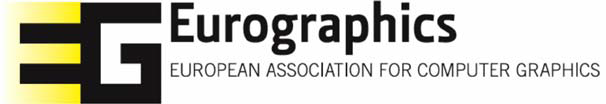 41st Eurographics General AssemblyMonday 23rd November 2020 at 13:00 in Altes Schlachthaus, Otto-Röhm-Str. 72a, 64293 Darmstadt, GermanyAGENDAQuorumApproval of Minutes of Previous MeetingPresident’s Report Presentation and Approval of Accounts for 2019Appointment of Auditors for 2020Budget & Forward Look 2021Executive Committee ElectionsExecutive Board 2020 and RatificationProxy and Electronic Attendance Future ConferencesDate of Next MeetingAny Other Business